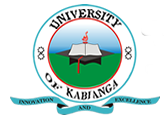 UNIVERSITY OF KABIANGAUNIVERSITY EXAMINATIONS2015/2016 ACADEMIC YEAR		FIRST YEAR FIRST SEMESTER EXAMINATIONFOR THE DEGREE OF BACHELOR OF BUSINESS MANAGEMENTCOURSE CODE: BBM 106COURSE TITLE: INTRODUCTION TO BUSINESS INFORMATION SYSTEMINSTRUCTIONS TO CANDIDATES:ANSWER QUESTION ONE AND ANY OTHER THREE QUESTIONSQUESTION ONEIn the past when a company received a customer order, whether it was a service requested or for a product purchased, the order needed to go through a process of paper-based workflow that was passed along to different departments, inbox-to-inbox. Throughout this process, the order often had to be re-typed as it passed through various departments, increasing the potential for human error.Based on the above statement, list and discuss five benefits of computer-based information systems that are in use today. (10 marks)Identify any different types of information systems used in retail outlets such as a supermarket. What is the importance of having such systems? (5 marks)An information system is made up of five components, identify them and explain their functions. (10 marks)QUESTION TWOIt has been proposed that there can be no definite best information but it can be agreed that information processing can lead to ‘good’ information. Discuss any three properties of a good information. (7 marks)Differentiate between the following terms as used in data processing and management: (8 marks)FileField RecordEntityQUESTION THREEUsing information systems effectively requires an understanding of the organization, management and information technology shaping the systems. An information system creates value for the firm as an organizational and management solution to challenges posed by the environment. Clearly discuss this statement illustrating the importance of understanding the impact of the underlined words on an information system. (12 marks)Differentiate between data and information. (3 marks)QUESTION FOURList and explain any four advantages that a university like Kabianga would derive from using of a database management system. (8 marks)Use examples in each case to differentiate between wired and wireless channels. (7 marks)QUESTION FIVEIt is said that business information systems reflect the hopes, dreams and realities of real world managers today. Why is that so? Illustrate. (9 marks)List and explain three security measures that are employed by organizations to safeguard their information so as to minimize fraud, errors and loses in computer-based systems. (6 marks)